Angels Over Sandpoint, Inc.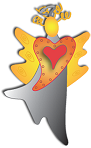 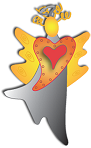 Official Community Grant ApplicationApplicant Organization:Applicant Organization:Applicant Organization:Applicant Organization:Applicant Organization:Contact Person:Contact Person:Contact Person:Position:Mailing Address:Mailing Address:Mailing Address:Mailing Address:City:State:Zip Code:Phone:Email:IRS Status  EIN/TIN #:IRS Status  EIN/TIN #:Date of Application:Date of Application:Authorizing Official’s Signature:Authorizing Official’s Signature:Authorizing Official’s Signature:Authorizing Official’s Signature:Authorizing Official’s Signature:Authorizing Official’s Signature:Project Title:Project Begins:Project Begins:Project Ends:Grant Amount Request:Grant Amount Request:Grant Amount Request:Please read instructions before completing this application.Please read instructions before completing this application.Please read instructions before completing this application.Please read instructions before completing this application.Please read instructions before completing this application.Please read instructions before completing this application.Abstract: (150 word Maximum)Abstract: (150 word Maximum)Abstract: (150 word Maximum)Abstract: (150 word Maximum)Abstract: (150 word Maximum)Abstract: (150 word Maximum)Project Description (include accurate cost estimates):Project Description (include accurate cost estimates):Project Description (include accurate cost estimates):Project Description (include accurate cost estimates):Project Description (include accurate cost estimates):Project Description (include accurate cost estimates):Describe how the project will serve the needs of the community:Describe how the project will serve the needs of the community:Describe how the project will serve the needs of the community:Describe how the project will serve the needs of the community:Describe how the project will serve the needs of the community:Describe how the project will serve the needs of the community:Describe the capability of the organization to complete the project:Describe the capability of the organization to complete the project:Describe the capability of the organization to complete the project:Describe the capability of the organization to complete the project:Describe the capability of the organization to complete the project:Describe the capability of the organization to complete the project:Describe how the project will be funded in future years (if applicable):Describe how the project will be funded in future years (if applicable):Describe how the project will be funded in future years (if applicable):Describe how the project will be funded in future years (if applicable):Describe how the project will be funded in future years (if applicable):Describe how the project will be funded in future years (if applicable):Describe how the organization intends to recognize contributors to the project:Describe how the organization intends to recognize contributors to the project:Describe how the organization intends to recognize contributors to the project:Describe how the organization intends to recognize contributors to the project:Describe how the organization intends to recognize contributors to the project:Describe how the organization intends to recognize contributors to the project:If awarded funding, please indicate to whom and the address to where the check should be sent:If awarded funding, please indicate to whom and the address to where the check should be sent:If awarded funding, please indicate to whom and the address to where the check should be sent:If awarded funding, please indicate to whom and the address to where the check should be sent:If awarded funding, please indicate to whom and the address to where the check should be sent:If awarded funding, please indicate to whom and the address to where the check should be sent: